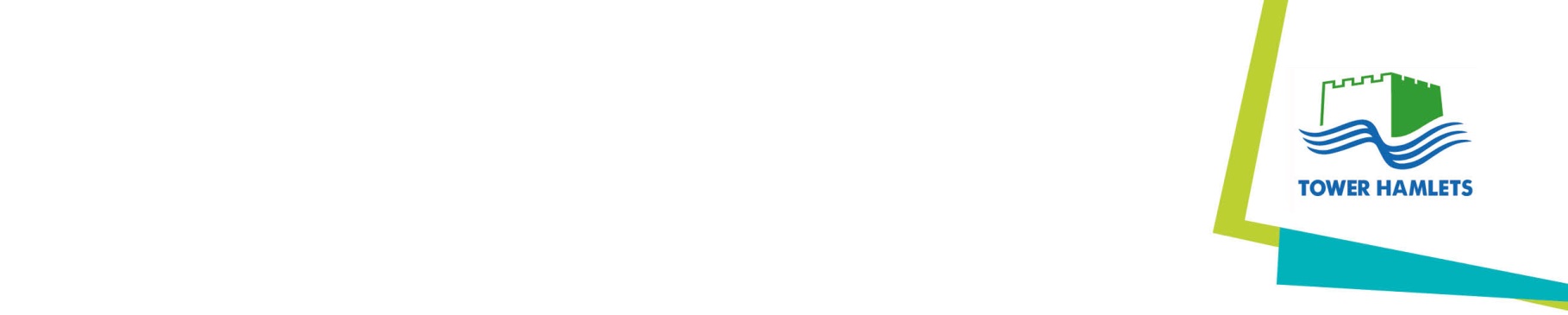 Building Control Fees and Charges Guidance Note 2024/25Building Act 1984 | Building Regulations 2010 | Building (Local Authority Charges) Regulations 2010 London Building Acts (Amendment) Act 1939 - Section 30OverviewBefore you build, extend or convert a property, you or your agent (i.e. Architect, Builder, Surveyor or Developer) must advise the Council either by submitting Full Plans or a Building Notice.If you submit Full Plans the local authority will examine them and normally advise you of any necessary changes required to meet the Building Regulations. Building Control Officers inspect the work at various stages during construction. If you submit a Building Notice with a notice of commencement, work can start two days later. Building Control Officers will visit the site at intervals to ensure work conforms to Building Regulations.Charging Process OverviewCharges are payable as follows:Full Plans submission
Should you submit Full Plans for approval you will pay a 'Plan charge' to cover the passing or rejection of the plans deposit ed with the local authority, and a subsequent “Inspection charge” to cover the inspection of work to which the plans relate.Building Notice submission
Should you submit a Building Notice you will pay a 'Building Notice charge', which is payable when the notice is given to the local authority. This is a once and for all payment irrespective of the number of visits made by the Building Control Surveyor.Whether you choose to deposit full plans or give a building notice the total charge payable is the same.
Full Plans and Building Notice submissions are subject to VAT at the appropriate rate.Regularisation Submission
Should you apply for a regularisation certificate in respect of unauthorised building work, you will pay a regularisation charge to cover the cost of assessing your application, including all necessary inspections.
Regularisation Submissions are NOT subject to VAT but are charged at the Building Notice rate plus 25%.When are Payments due?Full Plans submissions, Building Notices and applications for Regularisation Certificates submitted to the local authority must be accompanied by the appropriate charge at the time of submission. 
If the appropriate payment has Not been made, then the application/Notice is deemed as not being deposited and work should not commence. 
Other charges payable will be charged following the first inspection of the work to which the application relates and a subsequent invoice will be raised.
ResubmissionsWhere plans have been either approved or rejected, no further charge is payable on resubmission for substantially the same work.
Discounts may be available on repeat applications – this is assessed by Building Control. If applicable, then please contact us for more information.Submissions that may be subject to no chargeSome submissions may not require a charge to be paid.
These are:Insertion of insulating material into an existing cavity wall providing the installation is certified to an approved standard and the work is carried out by an 'Approved Installer'.Installation of unvented hot water system, providing the installation is certified to an approved standard and is installed by an 'Approved Installer'.Works solely to provide for access and facilities for disabled persons in dwellings and buildings to which the public have access.In certain cases, we may agree to charges being paid by instalments. Please contact Building Control. The amount of charges payable may depend on the type of work or the number of dwellings in a building and the total floor area. The following tables  may be used in conjunction with the current Regulations and the Scheme of Charges to calculate the charges.        

If you have any difficulties calculating charges, please contact Building Control our details are at the end of this document.Definitions of terms used above:'Disabled person' means a person who is within any of the descriptions of persons to whom Section 29 (as extended) of the National Assistance Act 1948(a) applies.„Dwelling‟ includes a dwelling-house and a flat.'Regularisation charge' is the charge payable when application is made to the local authority for a regularisation certificate in respect of unauthorised building work, commenced on or after 11th November 1985.Building Regulations Charging Scheme No1 2010Table AStandard Charges for the Creation of New DwellingsThe charges for Building Regulation work are required to cover the cost of the service provided with the exception of work that is carried out for the benefit of a disabled person that is charge exempt. These charges have been set by the Council on the basis that the building work does not consist of, or include, innovative or high-risk construction techniques and the duration of the building work from commencement to completion does not exceed 12 months. They have also been set on the basis that the design and building work is undertaken by a person or company that is competent to carry out the relevant work. If this is not the case then the work may incur supplementary charges either as a result of additional inspections necessary to ascertain compliance and/or additional resources necessary to check plans deposited.There are two methods of establishing the charge for building work: Individually determined charges and standard charges. The charges for the creation of up to 19 new dwellings are standard charges and are listed in table A.If your building work is not listed as a standard charge in Table A or Table B, C or D that follow it will be individually determined and you should e-mail Building Control at: buildingcontrol@towerhamlets.gov.uk preferably with ‘request for building regulation charge’ in the title of the e-mail and provide a description of the intended work. We will contact you within 24 hours. Alternatively telephone our helpline – telephone 020 7364 5009Table AStandard Charges for the Creation of New Dwellings[Regularisation Charge = 1.25 x Building Notice Charge ~ No VAT]All charges are based on the use of Part P registered electrician[s] in other cases a supplementary charge will apply.The standard charges for new build houses and flats have been assessed on the basis that the floor layouts are similar and the building is no more than three storeys, including the ground storey, with no basement storey or underground car-park. In addition the floor area of a dwelling does not exceed 300m2.Tables B & CDomestic Extensions and AlterationsThe charges for Building Regulation work are required to cover the cost of the service provided with the exception of work that is carried out for the benefit of a disabled person that is charge exempt. These charges have been set by the Council on the basis that the building work does not consist of, or include, innovative or high-risk construction techniques and the duration of the building work from commencement to completion does not exceed 12 months. They have also been set on the basis that the design and building work is undertaken by a person or company that is competent to carry out the relevant work. If this is not the case then the work may incur supplementary charges either as a result of additional inspections necessary to ascertain compliance and/or additional resources necessary to check plans deposited.There are two methods of establishing the charge for building work: Individually determined charges and standard charges.The charges for most domestic extensions and alterations are standard charges and are listed in tables B and C below.If you are carrying out multiple extensions and/or multiple types of alterations at the same time the authority will be able to reduce the standard charges, you should ask for an individual assessment of the charge for this type of work.Where indicated in Table C some work carried out at the same time as domestic extensions in Table B is subject to a reduction e.g. underpinning at same time as new single storey extension. However, where ancillary to the extension e.g. structural opening into extension it is included in the Table B charge.The use of Part P registered electriciansIf relevant electrical work is not carried out using a qualified Part P registered electrician an additional charge is made over and above the standard charges to reflect the cost incurred in obtaining an independent test report for this part of the works.For the purposes of these charges a competent person undertaking electrical work is one who is a member of a Part P competent person self-certification scheme approved by the CLG or is a qualified electrician competent to sign the relevant BS 7671 electrical certificate.If your building work is not listed as a standard charge in Table A or Table B, C or D that follow it will be individually determined and you should e-mail Building Control at: buildingcontrol@towerhamlets.gov.uk preferably with ‘request for building regulation charge’ in the title of the e-mail and provide a description of the intended work. We will contact you within 24 hours or alternatively telephone our helpline – telephone 020 7364 5009Table BExtensions to a Single Domestic Building[Regularisation Charge = 1.25 x Building Notice Charge ~ No VAT]SINGLE STOREY EXTENSIONSTWO STOREY EXTENSIONSLOFT CONVERSIONGARAGES & CARPORTSOTHERAll charges are based on the use of a Part P registered electricianIn other cases, a supplementary Part P charge of £300+ VAT will be madeNote: Charges for work not shown are to be individually determineTable CAlterations to a Single Domestic BuildingRegularisation Charge = 1.25 x Building Notice Charge ~ No VAT]Table C ( continued) Alterations to a Single Domestic BuildingRegularisation Charge = 1.25 x Building Notice Charge ~ No VATOut of Hours Test Witnessing at developer or owner's requestFor test witnessing fire and life safety systems out of working hrs 06:00-09:00 & 17:00-21:00 - £120 per hour/ £195 per hour (+ VAT)Building Safety Regulator (BSR) WorkHigher-risk Buildings - Building Safety Act 2022, Building Act 1984The hourly rate for supporting the Building Safety Regulator in the performance of its relevant functions under Building Safety Act 2022 for 2024 /2025 is £176 per hour (NO VAT).Note: Charges for work not shown are to be individually determinedTable DAlterations to a Single Non-Domestic BuildingThe charges for Building Regulation work are required to cover the cost of the service provided. These charges have been set by the Council on the basis that the building work does not consist of, or include, innovative or high risk construction techniques and/or the duration of the building work from commencement to completion does not exceed 12 months. They have also been set on the basis that the design and building work is undertaken by a person or company that is competent to carry out the relevant work. If this is not the case then the work may incur supplementary charges either as a result of additional inspections necessary to ascertain compliance and/or additional resources necessary to check plans deposited.There are two methods of establishing the charge for building work: Individually determined charges and standard charges. The charges for alterations to a single non-domestic building are standard charges where listed in table D below.If your building work is not listed as a standard charge in Table A or Table B, C or D that follow it will be individually determined and you should e-mail Building Control at: buildingcontrol@towerhamlets.gov.uk preferably with ‘request for building regulation charge’ in the title of the e-mail and provide a description of the intended work. We will contact you within 24 hours or alternatively telephone our helpline – telephone 020 7364 5009Table DAlterations to a Single Non-Domestic BuildingRegularisation Charge = 1.25 x [Plan Charge + Inspection Charge] ~ No VATNote: Charges for work not shown are to be individually determinedA £300 additional charge is payable for the change of use of a building and any associated building work will be subject to the charges detailed aboveSection 30 (Temporary Structure) Charges (£ ) NB VAT does not apply*To be agreed based on details of structure Please contact us for a fee quote*the length of the shaft or structure shall be measured independently of the height of the sub- structureNumber of DwellingsPlan ChargeInspection ChargeBuilding Notice ChargeChargeVATTotalChargeVATTotalChargeVATTotal1   £390 £78  £468£434.46£86.89   £521.35  £824.46£164 £989.352   £535£107  £642£860£172  £1,032£1,395£279 £16743   £680£136  £816£1,100£220£1,320£1,780£356£2,1354   £825£165  £990£1,350£270£1,620£2,175£435£2,6105   £970£194£1,164£1,590£318£1,908£2,560£512£3,0726£1,115£223£1,338£1,840£368£2,208£2,955£591£3,5407£1,260£252£1,510£2,085£417£2,502£3,345 £669£4,0148£1,400£280£1,680£2,330£466£2,796£3,730 £746£4,4769£1,550£310£1,860£2,575£515£3,090£4,125 £825£4,95010£1,690£338….£2,028£2,820£564 £3,384£4,510  £902£5.41211£1,840£368£2,208£3,065£613 £3,678£4,905  £981£5,88612£1,980£396£2,376£3,310£662£3,972£5,290£1,058£6,34813£2,130£426£2,5600£3,355£671£4,026£5,485£1,097£6,81514£2,270£454£2,724£3,800£760£4,560£6,070£1,214£7,28415£2,420£484£2,904£4,045£809£4,854£6,460£1,292£7,75216£2,560£512£3,072£4,290£858£5,148£6,850£1,370£8,22017£2,710£542£3,252£4,535£907£5,442£7,245£1,449£8,69418£2,850£570£3,420£4,780£956£5,736£7,630£1,526£9,15619£2,950£590£3,540£4,820£964£5,784£7,770£1,554£9,324CategoryDescription of workPlan ChargeInspection ChargeBuilding Notice ChargeChargeVATTotalChargeVATTotalChargeVATTotal1Single storeyextension floor area not exceeding 10m2£330£66£396£544 £108.80  £652.80£874£174.80£1,048.802Single storey extension floorexceeding 10m2 but not exceeding 40m2£330£66£396 £979 £195£1,174.80£1,309£261.80£1,570.803Single storeyextension floor exceeding 40m2 but not exceeding 100m2£330£66£396£1,403£280.60£1,683.60£1,733£346.60£2,079.60CategoryDescription of workPlan ChargeInspection charge Building Notice ChargeChargeVATTotalChargeVATTotalChargeVATTotal4Two storeyextension not exceeding 40m2£330£66£396£644£128.80£772.80£974£194.80£1,168.805Two storey extensionexceeding 40m2 but not exceeding200m2£330£66£396£773£154.60£927.60£1,103£220.60£1,323.60CategoryDescription of workPlan ChargeInspection ChargeBuilding Notice ChargeChargeVATTotalChargeVATTotalChargeVATTotal6Loft conversion thatdoes not include the construction of a dormer£330£66 £396£516£103.20£619.20 £846£169.20 £1,015.207Loft conversion thatincludes the construction of a dormer£330£66£396£734£146.80£880.80£1,064£212.80£1,276CategoryDescription of workPlan ChargeInspection ChargeBuilding Notice ChargeChargeVATTotalChargeVATTotalChargeVATTotal8Erection orextension of a non exempt detached domestic garage or carport up to 100m2£233£46.60£279.60£337£67.40£404.40£570£114£6849Erection of a nonexempt attached single storey extension of a domestic garage or carport up to 100m2£233£46.60£279.60£429£85.80£514.80£662£132.40£794.40CategoryDescription of workPlan ChargeInspection ChargeBuilding Notice ChargeChargeVATTotalChargeVATTotalChargeVATTotal10Conversion of agarage to a dwelling to a habitable room(s)£287£57.40£344.40£503£100.60£603.60£790 £158  £94811Alterations toextend or create a basement up to 100m2£330£66£396£667£133£800.40£997 £199.40£1,196.40Category of WorkBasis of ChargePlan ChargeInspection ChargeBuilding Notice ChargeDetails of reduction for work carried out at the same time as work referred to in Table B1UnderpinningSingle lift ~ for every 5m length or part thereofcharge£233£265£4950.5VAT£46£53 £99Total£279£318£594For each additional 5m or part thereof addcharge£114VAT£22.80Total£136.80Internal alterations,installation of fittings (not electrical) and/or structural alterationsFixed price based onestimated cost bands,Estimated cost less than £2,000charge£3000.5VAT£60Total£360(If ancillary to the building of the extension [Table B] no additional charge)  Estimated cost  exceeding £2000 up to  £5,000charge£111£189£3000.5VAT£22.20£37.80£60Total£133.20£227£360Estimated cost exceeding £5,000 up to£20,000charge£111£189£3000.5VAT£22.20£37.80 £60Total£133.20£226.80£360Estimated cost exceeding £20,000 and up to £50,000charge£111£189£3000.5VAT£22.20  £37.80£60Total£133.20£226.80 £360Estimated cost exceeding £50,00 and up to £100,000charge£740  £1,260£2,0000.5VAT    £148£252   £400Total£888  £1,512£2,4003Window replacement(not competent persons scheme).Fixed price grouped bynumbers of windows, Per installation up to 20 windows charge£114£255£364-000.5VAT £22.80£51£72.80Total £136.80£306£436.80Per installation over 20 Windows.charge      £114£510£6130.5VAT  £22.80     £102     £122.60Total  £136.80£612£735.604Electrical wiringElectrical work (notcompetent persons scheme) where this is the only work being carried out.charge£305VAT  £61Total£366Category of WorkBasis of ChargePlan ChargeInspection ChargeBuilding Notice ChargeDetails ofreduction for work carried out at the same time as work referred to in Table B5Conversion to create new dwellingsFixed price based on estimated cost bands,Estimated cost less than £2,000charge£225N/AVAT£45Total£270Estimated exceeding£2000 up to £5,000charge£225£615 £840N/AVAT£45£123 £168Total£270£738£1,008Estimated cost exceeding £5,000 up to£20,000charge£225  £1,005£1,230N/AVAT£45£201    £246Total£270£1,206 £1,476Estimated cost exceeding £20,000 and up to £50,000charge£225£1,395£1,620N/AVAT£45£279   £324Total£270£1,674£1,944Estimated cost exceeding £50,000 and up to £100,000charge£306£1,785£2,091N/AVAT£61.20£357£418.20Total£367.20£2,142£2,509.20Estimated cost exceeding £100,000 and up to £150,000charge£306£2,175£2,481N/AVAT£61.20£435£496.20Total£367.20£2,610£2,977.20Estimated cost exceeding £150,000 and up to £250,000charge£435£2,357£2,792N/AVAT£87£471.40£558.40Total£522£2,828.40£3,350.40Category of WorkBasis of ChargePlan ChargePlan ChargePlan ChargeInspection ChargeInspection ChargeInspection ChargeChargeVATTotalChargeVATTotal1UnderpinningSingle lift ~ for every 5m length or part thereof£233£46.60£279.60£262£52.40£314.40for each additional 5m or part thereof add£113£22.60£135.602Fit out and alteration ~Office and RetailEstimated cost less than£2,000£225£45£270---Estimated cost exceeding£2000 and up to £5,000£225£45£270£256£51.20£307.20Estimated cost exceeding£5,000 up to £20,000£225£45£270£274£54.80£328.80Estimated cost exceeding£20,000 and up to £50,000£225£45£270£413£82.60£495.6000Estimated cost exceeding£50,000 and up to £100,000£304£60.80£364.80£510£102£612Estimated cost exceeding£100,000 and up to£150,000£413£82.60£495.60£924£184.80£1,108.80Estimated cost exceeding£150,000 and up to£250,000£645£129£774£1,149£229.80£1,378.803Fit out and alteration ~ Other than office or retail useEstimated cost less than£2,000£225£45£270---Estimated cost exceeding£2000 and up to £5,000£225£45£270£436£87.20£523.20Estimated cost exceeding£5,000 up to £20,000£225£45£270£486£97.20£583Estimated cost exceeding£20,000 and up to £50,000£225£45£270£753£150.60£903.60Estimated cost exceeding£50,000 and up to £100,000£303£60.60£363.60£820£164£984Estimated cost exceeding£100,000 and up to£150,000£413£82.60£495.60£1,390£278£1,668Estimated cost exceeding£150,000 and up to£250,000£645£129£774£1,613£322.60£1,935.60Demolition Notice Charge     (effective from 1 April 2015)Section 10(3) of the London Local Authorities Act 2004 provides for the recovery of reasonably incurred expenses from a person on whom a notice is served under Section 81 of the Act of 1984. The standard flat rate charge covers officer time and administrative costs associated with survey, consultation and issue of the notice.TOTAL CHARGE            £397         VAT is not applicable.London Building Acts (Amendment ) Act 1939 Section30Type of applicationErecting a special Building or Structure intended to be kept permanently or temporarily*London Building Acts (Amendment) Act 1939 Section30  GrandstandStageFramed Tower for loud speakers, lighting, video screens etc.Other Structure of a complex natureNo of Seats 10-250251-600601-1000Over 1000Charge £385£578£766*  Stage <60m2Over 60m2398*Framed Tower for loud speakers, lighting, video screens etc.£240(+50% for each additional tower of a similar type)£240(+50% for each additional tower of a similar type)  Other Structure of a complex nature*RENEWALS ofprevious consents (regardless of the Regularity of the re- inspection)< 20m2          £111Building or structure< 40m2          £123< 250m2          £128> 250m2          £160RENEWALS ofprevious consents (regardless of the Regularity of the re- inspection)Chimney Shaft, Smoke Duct, Tower or similar structure (whether vertical, horizontal or inclined)*For the first 6metres          £111Plus for everyadditional 6 metres (or part thereof)         £11Applications for the erection (or retention) of anAdvertisement Hoarding – or other sign supporting structurePer independent panel        £115